v 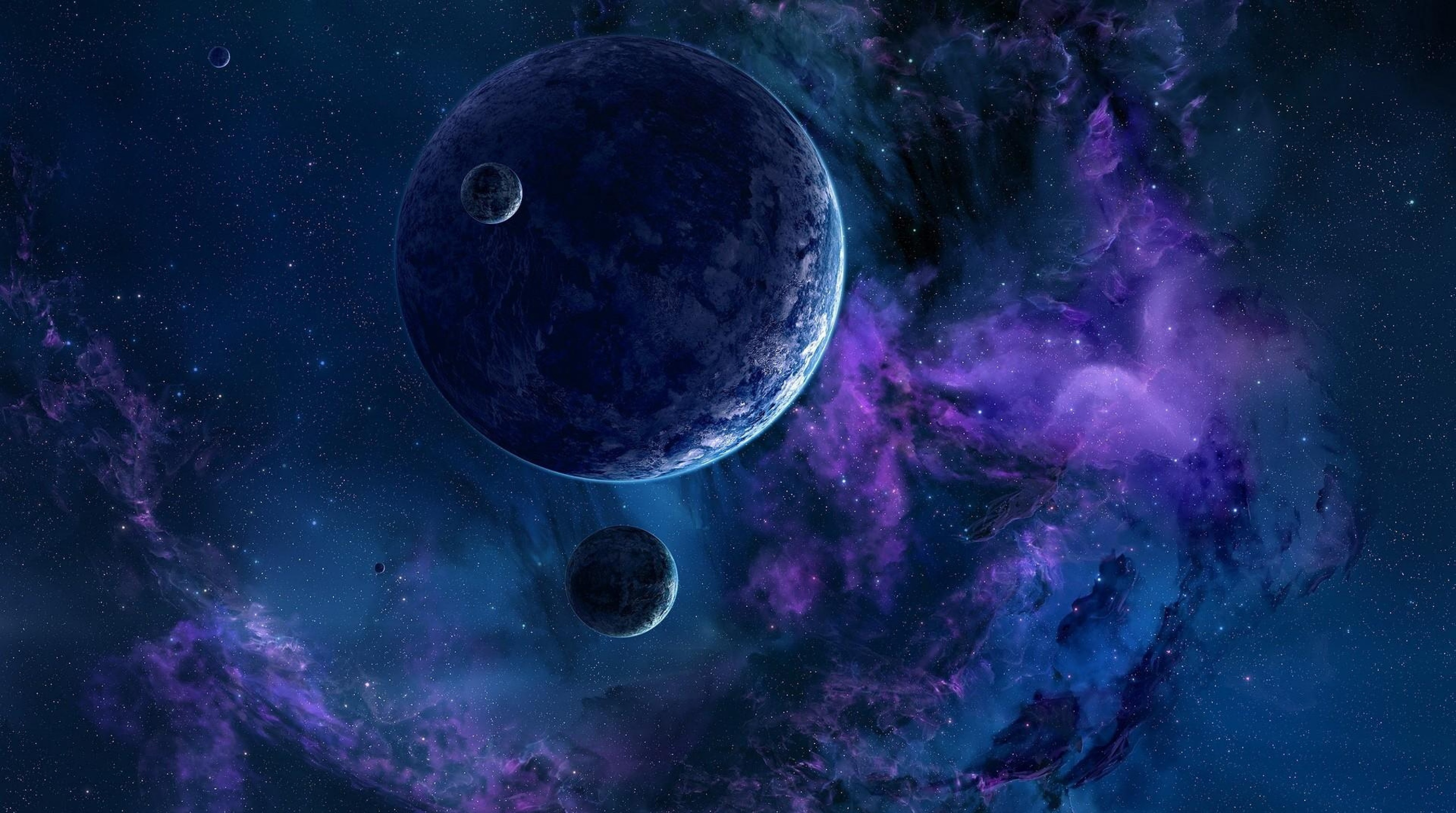 PředmětUčivoDomácí úkolyČeský jazykZačínáme vyjmenovaná slova po M. Poznáme podstatná jména. Procvičujeme vyjmenovaná slova po B a L Umíme základní skladební dvojice. Věta, souvětí. Podstatná jména,slovesa.Pracovní sešit strana 37.Písanka číslo 2. přepis básně PejsekMatematikaProcvičujeme malou násobilku Opakujeme sčítaní a odčítání pod sebou, zaokrouhlování na desítky. Opakujeme slovní úlohy ,počítání do 100,přímka,polopřímka, úsečka. Geometrická tělesa. Konstrukce trojúhelníku. Čtyřúhelník a mnohoúhelníky. Souměrnost.Pracovní sešit strana 8.PrvoukaNeživá příroda. Teplo a světlo ze slunce.Ostatní Vítám vás po prázdninách. Doufám, že jste se měli všichni krásně a užili si pohodové svátky. Posílám info ohledně letošní Školy v přírodě. Pojedeme do Rekreačního a školícího střediska Stará Živohošť. www.starazivohost.cz   Termín je od 5.6.-9.6. 2017. Cena 2800 Kč. Prosím o zálohu 1000 do 20. ledna. Bydlet budeme ve 2-5 lůžkových pokojích s vlastním sociálním zařízením.  Přeji krásné dny. Vítám vás po prázdninách. Doufám, že jste se měli všichni krásně a užili si pohodové svátky. Posílám info ohledně letošní Školy v přírodě. Pojedeme do Rekreačního a školícího střediska Stará Živohošť. www.starazivohost.cz   Termín je od 5.6.-9.6. 2017. Cena 2800 Kč. Prosím o zálohu 1000 do 20. ledna. Bydlet budeme ve 2-5 lůžkových pokojích s vlastním sociálním zařízením.  Přeji krásné dny.